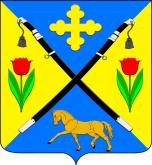 РОССИЙСКАЯ ФЕДЕРАЦИЯРОСТОВСКАЯ ОБЛАСТЬЗИМОВНИКОВСКИЙ РАЙОНМУНИЦИПАЛЬНОЕ ОБРАЗОВАНИЕ«ЗИМОВНИКОВСКОЕ СЕЛЬСКОЕ ПОСЕЛЕНИЕ»АДМИНИСТРАЦИЯЗИМОВНИКОВСКОГО СЕЛЬСКОГО ПОСЕЛЕНИЯ     ПОСТАНОВЛЕНИЕ     проект№ ____00.03.2024                                                                                                                   п. ЗимовникиО внесении изменений в постановление Администрации Зимовниковского сельского поселения от 02.11.2022 №368В соответствии со статьей 1701 Бюджетного кодекса Российской Федерации, статьей 141 решения Собрания депутатов Зимовниковского сельского поселения от 19.10.2007 № 67 «Об утверждении положения о бюджетном процессе в Зимовниковском сельском поселении», с постановлением Администрации Зимовниковского сельского поселения № 399 от 18.07.2016 «Об утверждении Правил разработки и утверждения бюджетного прогноза Зимовниковского сельского поселения на долгосрочный период», пп.11 п. 2 статьи 31 Устава муниципального образования «Зимовниковского сельского поселения»ПОСТАНОВЛЯЮ:1.  Внести в постановление Администрации Зимовниковского сельского поселения от 02.11.2022 №368 «Об утверждении бюджетный прогноз Зимовниковского сельского поселения на период 2023-2036 годов изменение, изложив приложение к нему в редакции согласно приложению к настоящему постановлению. 2. Настоящее постановление вступает в силу со дня его официального опубликования.3. Контроль над выполнением постановления возложить на начальника сектора экономики и финансов Администрации Зимовниковского сельского поселения  М.В. Грибинюкову.И.О. главы Администрации Зимовниковского сельского поселения                                                                      В.Т. ЕлисеенкоПостановление вносит начальник Сектора экономики и финансов Грибинюкова М.В.Приложение к Постановлению Администрации Зимовниковского сельского поселения №113 от  22.03.2024Бюджетный прогноз Зимовниковского сельского поселения на период 2023-2036 годовНеобходимость разработки документов долгосрочного бюджетного планирования была обозначена в Бюджетном послании Президента Российской Федерации о бюджетной политике в 2014-2016 годах. В целях реализации долгосрочного планирования принят Федеральный закон от 28.06.2014 № 172-ФЗ «О стратегическом планировании в Российской Федерации», внесены изменения в Бюджетный кодекс Российской Федерации в части дополнения статьей 1701 «Долгосрочное бюджетное планирование». На региональном уровне принят Областной закон от 20.10.2015 № 416-ЗС «О стратегическом планировании в Ростовской области». Областной закон от 03.08.2007 № 743-ЗС «О бюджетном процессе в Ростовской области» дополнен статьей 191 «Долгосрочное бюджетное планирование». На уровне муниципального образования «Зимовниковское сельское поселение» принято решение Собрания депутатов от 19.10.2007 №67 «Об утверждении положения о бюджетном процессе в Зимовниковском сельском поселении» дополнено статьей 141 «Долгосрочное бюджетное планирование».Постановлением Администрации Зимовниковского сельского поселения № 399 от 18.07.2016 «Об утверждении Правил разработки и утверждения бюджетного прогноза Зимовниковского сельского поселения на долгосрочный период» утверждены Правила разработки и утверждения бюджетного прогноза Зимовниковского сельского поселения на долгосрочный период.В соответствии с пунктом 3 статьи 1701 Бюджетного кодекса Российской Федерации бюджетный прогноз Зимовниковского сельского поселения на период 2023 – 2036 годов разработан на основе долгосрочного прогноза социально-экономического развития Ростовской области на период до 2036 года.Бюджетный прогноз Зимовниковского сельского поселения на период 2023 – 2036 годов (далее – бюджетный прогноз) содержит информацию об основных параметрах варианта долгосрочного прогноза социально-экономического развития Зимовниковского сельского поселения, определенного в качестве базового для целей долгосрочного бюджетного планирования, прогноз основных характеристик бюджета Зимовниковского сельского поселения, а также основные подходы к формированию бюджетной политики в указанном периоде. Параметры финансового обеспечения муниципальных программ Зимовниковского сельского поселения на период их действия соответствуют параметрам муниципальных программ Зимовниковского сельского поселения, утвержденным решением о бюджете на очередной финансовый год и плановый период.На период 2023 – 2036 годов показатели местного бюджетов по доходам сформированы на основе прогноза поступлений налоговых и неналоговых доходов от главных администраторов доходов местного бюджета, а также прогноза безвозмездных поступлений. Ежегодно средний темп роста доходов  бюджета составит 4,0 процента, налоговых и неналоговых доходов консолидированного бюджета – 4,0 процента, объем безвозмездных поступлений запланирован с учетом дальнейшей индексации на уровень инфляции до 2036 года.Показатели консолидированного и местного бюджета по расходам рассчитаны с учетом прогноза доходов. В среднем расходы ежегодно запланированы к увеличению на 4,0 процента.         На период 2023 – 2036 годов предусматриваются параметры бездефицитного бюджета с учетом формирования расходов под уровень доходных источников.Параметры бюджета Зимовниковского сельского поселения Зимовниковского района на период 2024 – 2026 годов приведены в соответствие с первоначально утвержденным решением от 27.12.2024 № 93 «О бюджете Зимовниковского сельского поселения Зимовниковского района на 2024 год и на плановый период 2025 и 2026 годов».Основные параметры варианта долгосрочного прогноза,определенные в качестве базовых для целей долгосрочного бюджетного планирования12013* В 2023 – 2036 годах учтены показатели в соответствии со вторым вариантом долгосрочного прогноза социально-экономического развития Зимовниковского сельского поселения. 2. Прогноз основных характеристик бюджета Зимовниковского сельского поселения(тыс. рублей)* В расходах местного бюджета выделены расходы за исключением условно утвержденных расходов на плановый период 2024 – 2036 годов, на 2024 год условно утвержденные расходы составляют 2,5 процента от общего объема расходов за исключением расходов, предусмотренных за счет целевых средств из федерального бюджета, на 2025 год – 5,0 процента от общего объема расходов за исключением расходов, предусмотренных за счет целевых средств из федерального бюджета, далее – по годам с увеличением на 2,5 процента ежегодно.2.1. Показатели финансового обеспечения муниципальных  программ Зимовниковского сельского поселения (тыс. рублей)1 Плановые бюджетные ассигнования, предусмотренные за счет средств местного бюджета и безвозмездных поступлений в местный бюджет.2 Объем бюджетных ассигнований соответствует решению  Собрания депутатов от 27.12.2022 № 57 «О бюджете Зимовниковского сельского поселения Зимовниковского района на 2023 год и на плановый период 2024 и 2025 годов» по состоянию на 1 января 2023 г.3 Объем бюджетных ассигнований соответствует решению Собрания депутатов от 27.12.2023 № 93 «О бюджете Зимовниковского сельского поселения Зимовниковского района на 2024 год и на плановый период 2025 и 2026 годов» по состоянию на 1 января 2024 г.4 Объем бюджетных ассигнований на период с 2027 по 2030 годы расчётно спрогнозирован на основе параметров 2026 года с ежегодной индексацией на утвержденный уровень инфляции 4,0 процента.2.2. Основные подходы к формированию бюджетной политикиЗимовниковского сельского поселения на период 2023-2026 годовПри расчете прогнозных показателей налоговых и неналоговых доходов учитывались изменения в законодательстве о налогах и сборах Российской Федерации и Ростовской области и бюджетном законодательстве Российской Федерации, ожидаемые в прогнозном периоде.          Расчет прогнозных показателей дефицита (профицита), источников его финансирования и муниципального долга Зимовниковского сельского поселения осуществлен исходя из ограничений по размеру дефицита и уровню муниципального долга, установленных Бюджетным кодексом Российской Федерации, а также с учетом нормативных правовых актов, регулирующих бюджетные правоотношения.           Бюджетная политика Зимовниковского сельского поселения на долгосрочный период будет направлена на обеспечение решения приоритетных задач социально-экономического развития Зимовниковского сельского поселения при одновременном обеспечении устойчивости и сбалансированности бюджетной системы.Основные подходы в части собственных (налоговых и неналоговых) доходовСобственные налоговые и неналоговые доходы бюджета Зимовниковского сельского поселения к 2036 году увеличатся в 1,2 раза к уровню 2023 года. За период 2010 - 2023 годов динамика налоговых и неналоговых доходов наглядно демонстрирует ежегодное увеличение доходной части бюджета Зимовниковского сельского поселения с ростом в 3 раза к фактическим поступлениям 2010 года.Поступательной динамике собственных доходов способствует стимулирующий характер налоговой политики . За истекший период в области налоговой политики решены следующие задачи:осуществлен переход на исчисление налога на имущество физических лиц от кадастровой стоимости объектов недвижимости;установлена льгота по земельному налогу отдельным категориям граждан.Налоговые и неналоговые доходы спрогнозированы в соответствии с положениями Бюджетного кодекса Российской Федерации и Налогового кодекса Российской Федерации на основе показателей второго варианта долгосрочного прогноза социально-экономического развития Зимовниковского района.На долгосрочную перспективу с учетом изменения внешних и внутренних условий развития российской экономики приоритетным направлением налоговой политики определены меры, принимаемые для обеспечения роста инвестиционной активности, обеспечения условий для развития субъектов малого и среднего предпринимательства, повышения уровня жизни населения.Основные подходы в части финансовой помощиПроводимая на областном уровне политика в области межбюджетных отношений направлена на повышение финансовой самостоятельности и ответственности органов местного самоуправления Ростовской области. Прогноз безвозмездных поступлений на 2023 - 2024 годы соответствует значениям, утвержденным решениями  Собрания депутатов от 27.12.2022 № 57 «О бюджете Зимовниковского сельского поселения Зимовниковского района на 2023 год и на плановый период 2024 и 2025 годов», от 27.12.2023 №93 «О бюджете Зимовниковского сельского поселения Зимовниковского района на 2024 год и на плановый период 2025 и 2026 годов»Начиная с 2025 года расчет безвозмездных поступлений осуществлен с применением индекса инфляции для расчета дотации на выравнивание уровня бюджетной обеспеченности на 4,0 процента к объему дотации, утвержденной на 2025 год, а также учтена дотация на частичную компенсацию дополнительных расходов на повышение оплаты труда работников бюджетной сферы на уровне 2023 года.Основные подходы в части расходовРасходы на период 2023 - 2036 годов рассчитаны с учетом прогноза поступлений доходов и запланированных источников покрытия дефицита.На 2025 и 2026 годы учтены условно утвержденные расходы в объеме 2,5 процента и 5,0 процента от общего объема расходов местного бюджета, за исключением расходов, предусмотренных за счет целевых средств из федерального и областного бюджетов, с 2027 года условно утвержденные расходы учтены с увеличением на 2,5 процента ежегодно, что будет являться определенным резервом для планирования расходов в плановом периоде.В соответствии с решением Собрания депутатов от 19.10.2007 № 67 «Об утверждении положения о бюджетном процессе в Зимовниковском сельском поселении» местный бюджет составляется на основе муниципальных программ Зимовниковского сельского поселения.Доля расходов местного бюджета, формируемых в рамках муниципальных программ Зимовниковского сельского поселения, ежегодно планируется более 90 процентов в общем объеме расходов местного бюджета.Основным инструментом достижения национальных целей развития, установленных указами Президента Российской Федерации от 07.05.2018 № 204, от 21.07.2020 № 474, являются региональные проекты, направленные на реализацию федеральных проектов, входящих в состав национальных проектов, сформированные с горизонтом планирования до 2030 года.Основные подходы в части межбюджетных отношений В среднесрочной и долгосрочной перспективе межбюджетные отношения и их совершенствование будут являться одним из направлений бюджетной политики Зимовниковского сельского поселения. Предполагается отсутствие просроченной кредиторской задолженности, сокращение недоимки, отсутствие муниципального долга и дефицита местного бюджета, эффективное формирование и  исполнение бюджета.Особое внимание будет уделяться повышению эффективности и повышению ответственности при расходовании межбюджетных трансфертов. Основные подходы к долговой политикеВажнейшей задачей является обеспечение уровня муниципального долга, позволяющего поселению обслуживать долговые обязательства при самых разных обстоятельствах.Основной целью долговой политики Зимовниковского сельского поселения на период до 2036 года будет являться ограничение муниципального долга и минимизация расходов на его обслуживание.Учитывая сбалансированность бюджета Зимовниковского сельского поселения Зимовниковского района, в 2023-2036 годах кредитные ресурсы привлекать не планируетсяДолговая политика Зимовниковского сельского поселения будет направлена на обеспечение платежеспособности Зимовниковского сельского поселения, сохранение муниципального долга на экономически оптимальном уровне, при этом должна быть обеспечена способность района осуществлять заимствования в объемах, необходимых для решения поставленных социально-экономических задач на комфортных для него условиях.И.О. главы Администрации Зимовниковского  сельского поселения                                                                             В.Т. Елисеенко№ п/пОсновные показателиЕдиница измеренияГод периода прогнозирования Год периода прогнозирования Год периода прогнозирования Год периода прогнозирования Год периода прогнозирования Год периода прогнозирования Год периода прогнозирования Год периода прогнозирования Год периода прогнозирования Год периода прогнозирования Год периода прогнозирования Год периода прогнозирования Год периода прогнозирования Год периода прогнозирования Год периода прогнозирования № п/пОсновные показателиЕдиница измерения2023202420252026202720282029203020312032203320342035203612345678910111213141516171.Индекс потребительских ценпроцентов к предыдущему году104,0104,0104,0104,0104,0104,0104,0104,0104,0104,0104,0104,0104,0104,02.Фонд заработной платы2.в действующих ценах, всегомлн. рублей1629,11715,41814,11891,31942,41994,92040,72138,72138,72166,52151,32172,92157,72279,22.% к предыдущему году103,9103,1102,5102,5102,7102,7102,3104,8100,0101,399,3101,099,3101,03.Среднемесячная зарплатарублей41990,244686,247597,850226,451582,553130,054352,055439,056381,557114,557685,658262,558845,159433,63.% к предыдущему году110,3106,4106,5105,5102,7103,0102,3102,0101,7101,3101,0101,0101,0101,0Наименование показателяГод периода прогнозированияГод периода прогнозированияГод периода прогнозированияГод периода прогнозированияГод периода прогнозированияГод периода прогнозированияГод периода прогнозированияГод периода прогнозированияГод периода прогнозированияГод периода прогнозированияГод периода прогнозированияГод периода прогнозированияГод периода прогнозированияГод периода прогнозированияГод периода прогнозированияНаименование показателя20232024202520262027202820292030203120322033203420352036123456789101112131415       Показатели бюджета Зимовниковского сельского поселения (консолидированного бюджета Зимовниковского сельского поселения       Показатели бюджета Зимовниковского сельского поселения (консолидированного бюджета Зимовниковского сельского поселения       Показатели бюджета Зимовниковского сельского поселения (консолидированного бюджета Зимовниковского сельского поселения       Показатели бюджета Зимовниковского сельского поселения (консолидированного бюджета Зимовниковского сельского поселения       Показатели бюджета Зимовниковского сельского поселения (консолидированного бюджета Зимовниковского сельского поселения       Показатели бюджета Зимовниковского сельского поселения (консолидированного бюджета Зимовниковского сельского поселения       Показатели бюджета Зимовниковского сельского поселения (консолидированного бюджета Зимовниковского сельского поселения       Показатели бюджета Зимовниковского сельского поселения (консолидированного бюджета Зимовниковского сельского поселения       Показатели бюджета Зимовниковского сельского поселения (консолидированного бюджета Зимовниковского сельского поселения       Показатели бюджета Зимовниковского сельского поселения (консолидированного бюджета Зимовниковского сельского поселения       Показатели бюджета Зимовниковского сельского поселения (консолидированного бюджета Зимовниковского сельского поселения       Показатели бюджета Зимовниковского сельского поселения (консолидированного бюджета Зимовниковского сельского поселения       Показатели бюджета Зимовниковского сельского поселения (консолидированного бюджета Зимовниковского сельского поселения       Показатели бюджета Зимовниковского сельского поселения (консолидированного бюджета Зимовниковского сельского поселения       Показатели бюджета Зимовниковского сельского поселения (консолидированного бюджета Зимовниковского сельского поселения       Показатели бюджета Зимовниковского сельского поселения (консолидированного бюджета Зимовниковского сельского поселенияДоходы, в том числе:68236,563771,059485,558542,355173,06088463319,465852,168486,271225,774075,777037,6780119,283324,0налоговые и неналоговые доходы33158,142788,843587,844234,340292,741904,443580,645323,847136,849022,350983,253022,555143,457349,1безвозмездные поступления35078,420982,215897,714308,014880,315475,516094,616738,317407,918104,218828,419581,520364,721179,3Расходы70074,263771,059485,558542,355173,06088463319,465852,168486,271225,774075,777037,6780119,283324,0Расходы (без учета условно утвержденных расходов)*0057998,355615,157005,558430,658866,460338,061846,563392,764977,566601,968267,069973,6Дефицит/профицит-2905,50,000,000,000,000,000,000,000,000,000,000,000,000,00Источники финансирования дефицита бюджета2905,50,000,000,000,000,000,000,000,000,000,000,000,000,00Муниципальный долг0,000,000,000,000,000,000,000,000,000,000,000,000,000,00Расходы на финансовое обеспечение реализации муниципальных программ  Зимовниковского сельского поселения <1>Расходы на финансовое обеспечение реализации муниципальных программ  Зимовниковского сельского поселения <1>Расходы на финансовое обеспечение реализации муниципальных программ  Зимовниковского сельского поселения <1>Расходы на финансовое обеспечение реализации муниципальных программ  Зимовниковского сельского поселения <1>Расходы на финансовое обеспечение реализации муниципальных программ  Зимовниковского сельского поселения <1>Расходы на финансовое обеспечение реализации муниципальных программ  Зимовниковского сельского поселения <1>Расходы на финансовое обеспечение реализации муниципальных программ  Зимовниковского сельского поселения <1>Расходы на финансовое обеспечение реализации муниципальных программ  Зимовниковского сельского поселения <1>Расходы на финансовое обеспечение реализации муниципальных программ  Зимовниковского сельского поселения <1>Расходы на финансовое обеспечение реализации муниципальных программ  Зимовниковского сельского поселения <1>Расходы на финансовое обеспечение реализации муниципальных программ  Зимовниковского сельского поселения <1>Расходы на финансовое обеспечение реализации муниципальных программ  Зимовниковского сельского поселения <1>Расходы на финансовое обеспечение реализации муниципальных программ  Зимовниковского сельского поселения <1>Расходы на финансовое обеспечение реализации муниципальных программ  Зимовниковского сельского поселения <1>Расходы на финансовое обеспечение реализации муниципальных программ  Зимовниковского сельского поселения <1>Наименование муниципальной программы Зимовниковского сельского поселения Год периода прогнозированияГод периода прогнозированияГод периода прогнозированияГод периода прогнозированияГод периода прогнозированияГод периода прогнозированияГод периода прогнозированияГод периода прогнозированияГод периода прогнозированияГод периода прогнозированияГод периода прогнозированияГод периода прогнозированияГод периода прогнозированияГод периода прогнозированияНаименование муниципальной программы Зимовниковского сельского поселения 20232 20243 20253 2026 32027 420284 2029 420304 203120322033203420352036123456789101112131415Муниципальная программа Зимовниковского сельского поселения «Защита населения и территории от чрезвычайных ситуаций, обеспечение пожарной безопасности и безопасности людей на водных объектах»101,6570,0240,0240,0240,0240,0240,0240,0------Муниципальная программа Зимовниковского сельского поселения «Развитие культуры»16239,91800016750,016750,0 16750,0 16750,0 16750,0 16750,0------Муниципальная программа Зимовниковского сельского поселения «Благоустройство территории и развитие жилищно-коммунального хозяйства Зимовниковского сельского поселения»34019,319031,017911,813683,915420,015420,015420,015420,0------Муниципальная программа Зимовниковского сельского поселения "Обеспечение общественного порядка и противодействие преступности"30,030,030,030,030,030,030,030,0------Муниципальная программа Зимовниковского сельского поселения «Развитие физической культуры и спорта»2849,73050,03050,03050,03050,03050,03050,03050,0------Муниципальная программа Зимовниковского сельского поселения «Муниципальная политика»708,0867,3867,3867,3867,3867,3867,3867,3------Муниципальная программа Зимовниковского сельского поселения «Энергоэффективность и развитие энергетики»1539,72500,02500,02500,02530,02530,02530,02530,0------Муниципальная программа Зимовниковского сельского поселения «Управление муниципальными финансами и создание условий для эффективного управления муниципальными финансами»17188,016592,016595,116515,016515,016515,016515,016515,0------Муниципальная программа Зимовниковского сельского поселения «Управление муниципальным имуществом»164,81100,0269,6400,0 400,0469,6469,6469,6------Муниципальная программа Зимовниковского сельского поселения «Формирование современной городской среды на территории Зимовниковского сельского поселения»300,02433,61000,0300,0200,0200,0200,0200,0------Итого73141,064173,959213,854336,256002,356071,956071,9 56071,9------